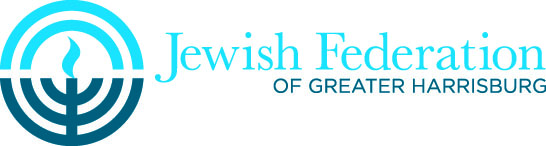 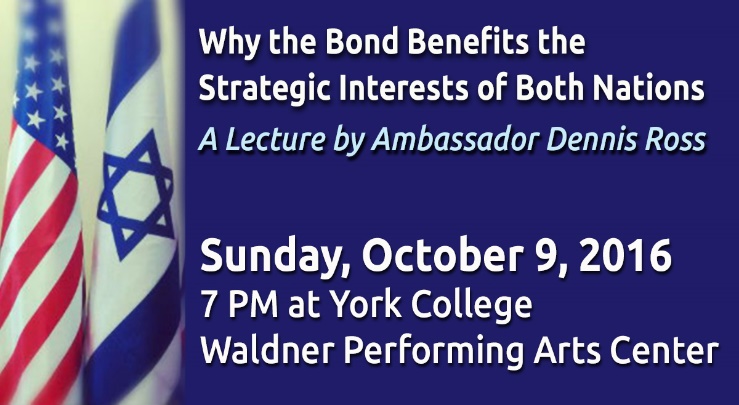 I/We are proud to support the 2018 Central Pennsylvania Speaker Series at the following level:I/We are proud to support the 2018 Central Pennsylvania Speaker Series at the following level:I/We are proud to support the 2018 Central Pennsylvania Speaker Series at the following level:I/We are proud to support the 2018 Central Pennsylvania Speaker Series at the following level:I/We are proud to support the 2018 Central Pennsylvania Speaker Series at the following level:I/We are proud to support the 2018 Central Pennsylvania Speaker Series at the following level:  Platinum  $2,5008 Tickets to the VIP Reception Display Company Signage at VIP Reception  Reserved Seating at Program Half page ad in Event Handout Full page complimentary color ad in one issue of Community Review Listing in promotional materials and outreach mediumsFree business advertising in Kol Central PA for 1 year  Gold  $1,0004 Tickets to the VIP Reception Listing on Signage at VIP Reception Reserved Seating at Program Listing in Event Handout Quarter page complimentary color ad in one issue of Community Review Listing in promotional materials and outreach mediumsFree business listing in Kol Central PA for 6 months  Gold  $1,0004 Tickets to the VIP Reception Listing on Signage at VIP Reception Reserved Seating at Program Listing in Event Handout Quarter page complimentary color ad in one issue of Community Review Listing in promotional materials and outreach mediumsFree business listing in Kol Central PA for 6 months  Silver  $3602 Tickets to the VIP Reception  Reserved Seating at ProgramListing in Event HandoutFree business listing in Kol Central PA for 6 months  Silver  $3602 Tickets to the VIP Reception  Reserved Seating at ProgramListing in Event HandoutFree business listing in Kol Central PA for 6 months  BRONZE  $72Reserved seating at eventListing in Event ProgramName as it should appear for recognition:Name as it should appear for recognition:Name as it should appear for recognition:Name as it should appear for recognition:Name as it should appear for recognition:Name as it should appear for recognition:   I/We wish to remain anonymous   I/We wish to remain anonymous   I/We wish to remain anonymous   I/We wish to remain anonymous   I/We wish to remain anonymous   I/We wish to remain anonymousContact Name: Contact Name: Contact Name: Contact Name: Contact Name: Contact Name: Address:Address:Address:Address:City State Zip:City State Zip:Phone:Phone:Email:Email:Email:Email:Payment Information (payment due prior to the event)Payment Information (payment due prior to the event)Payment Information (payment due prior to the event)Payment Information (payment due prior to the event)Payment Information (payment due prior to the event)Payment Information (payment due prior to the event)    Check enclosed made payable to Jewish Federation of Greater Harrisburg    Please charge my gift to:   MasterCard    VISA     Discover	Card No.: 							  Exp.: 			    Check enclosed made payable to Jewish Federation of Greater Harrisburg    Please charge my gift to:   MasterCard    VISA     Discover	Card No.: 							  Exp.: 			    Check enclosed made payable to Jewish Federation of Greater Harrisburg    Please charge my gift to:   MasterCard    VISA     Discover	Card No.: 							  Exp.: 			    Check enclosed made payable to Jewish Federation of Greater Harrisburg    Please charge my gift to:   MasterCard    VISA     Discover	Card No.: 							  Exp.: 			    Check enclosed made payable to Jewish Federation of Greater Harrisburg    Please charge my gift to:   MasterCard    VISA     Discover	Card No.: 							  Exp.: 			    Check enclosed made payable to Jewish Federation of Greater Harrisburg    Please charge my gift to:   MasterCard    VISA     Discover	Card No.: 							  Exp.: 			Please complete and return this form no later than October 5, 2018.Return form to The Jewish Federation of Greater Harrisburg.  3301 North Front Street Harrisburg, PA 17110Attention Jennifer Ross;  j.ross@jewishfedhbg.orgPlease complete and return this form no later than October 5, 2018.Return form to The Jewish Federation of Greater Harrisburg.  3301 North Front Street Harrisburg, PA 17110Attention Jennifer Ross;  j.ross@jewishfedhbg.orgPlease complete and return this form no later than October 5, 2018.Return form to The Jewish Federation of Greater Harrisburg.  3301 North Front Street Harrisburg, PA 17110Attention Jennifer Ross;  j.ross@jewishfedhbg.orgPlease complete and return this form no later than October 5, 2018.Return form to The Jewish Federation of Greater Harrisburg.  3301 North Front Street Harrisburg, PA 17110Attention Jennifer Ross;  j.ross@jewishfedhbg.orgPlease complete and return this form no later than October 5, 2018.Return form to The Jewish Federation of Greater Harrisburg.  3301 North Front Street Harrisburg, PA 17110Attention Jennifer Ross;  j.ross@jewishfedhbg.orgPlease complete and return this form no later than October 5, 2018.Return form to The Jewish Federation of Greater Harrisburg.  3301 North Front Street Harrisburg, PA 17110Attention Jennifer Ross;  j.ross@jewishfedhbg.orgThank you for your support!Thank you for your support!Thank you for your support!Thank you for your support!Thank you for your support!Thank you for your support!